Федеральный закон № 83-ФЗ, за исключением отдельных его положений, вступает в силу с 1 января 2011. Насколько оправданы опасения, что "авральные" сроки вступления не дают возможности учреждениям подготовиться к его реализации? - Действительно, закон № 83-ФЗ вступит в силу уже с 1 января следующего года. При этом до 1 июля 2012 года установлен переходный период, в который перевод отдельных бюджетных учреждений на субсидии в "пилотном" режиме возможен по решению федерального органа – главного распорядителя бюджетных средств (в отношении федеральных учреждений), закону субъекта РФ, решению муниципального образования.Противники вводимых изменений говорят о том, что Законом 83-ФЗ предусматривается урезание денежного содержания большинства бюджетных учреждений. Вместо полноценного финансирования из бюджета им придется довольствоваться минимальным финансированием госзаказа. Действительно ли произойдет резкое общее сокращение финансирования большинства образовательных учреждений? 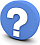 - Закон устанавливает, что первоначальные нормативы затрат на оказание услуг определяются федеральным органом исполнительной власти в отношении подведомственных ему учреждений исходя из размера бюджетных ассигнований, выделенных бюджетному учреждению в 2010 году. Т.е. при сохранении объема оказанных учреждением услуг, размер финансирования образовательного учреждения из бюджета не уменьшится. Изменится лишь способ доведения средств – не по смете, а через субсидию на госзадание. Кроме того, в законе № 83-ФЗ есть норма - гарантия, согласно которой уменьшение объема субсидии на госзадание в течение срока его выполнения осуществляется только при соответствующем изменении госзадания.В стандартах есть базовая и вариативная часть. Какая из них будет финансироваться по госзаданию? Будет ли финансироваться экспериментальная работа образовательных учреждений? - Финансируется весь стандарт - и базовая, и вариативная части. Если учредитель запланировал экспериментальную деятельность, то в госзадании это будет отражено, значит, будут выделены соответствующие средства.Принятый закон предоставляет бюджетному учреждению значительно больше свободы в распоряжении полученными бюджетными средствами. Как будет контролироваться прохождение этих финансовых средств и эффективность их использования? - Действительно, у бюджетного учреждения, например школы, детского сада, появится больше свободы в расходовании средств. Казначейство и финансовые органы не имеют права решать, на что именно должны быть потрачены эти средства. Но все счета образовательных и иных бюджетных учреждений остаются в казначействе, которое, по-прежнему, будет контролировать прохождение денег. Это дает возможность своевременно уведомить учредителей в лице органов управления образованием об опасностях финансового состояния образовательного учреждения.Я могу привести следующий пример: сейчас школа получает деньги по смете, где расписаны все статьи расходов до последней копейки. Чтобы перераспределить средства, директор должен вернуть деньги в бюджет, получить "добро" от учредителя и по новой строке расходов получить сумму назад. Закон № 83-ФЗ избавит от этих сложностей. Нужны директору позарез парты или учебники - пожалуйста, иди и покупай! Деньги в школу пойдут не по смете, а общей субсидией, и руководитель сам вместе с коллективом будет решать, на что ее потратить. Но решать будет не единолично. Тут очень важно участие общественных органов управления, куда входят попечители, родители.Кто в новых условиях будет участвовать в управлении школой, и главное, захотят ли этого учителя?- Однозначного ответа на вопрос нет. В тех регионах, которые участвовали в комплексных проектах модернизации образования, одним из важных показателей было внедрение государственно-общественного управления. Когда родители, представители крупных градообразующих предприятий, общественные организации подключаются к принятию каких-то решений в школе, они четко знают, куда потрачены деньги. Главное в законе № 83-ФЗ - связь эффективности расходования средств с результатом.Действительно ли теперь любой сможет узнать, сколько получает руководитель автономного образовательного учреждения?- По новому закону руководители бюджетных и автономных учреждений обязаны размещать информацию по финансово-хозяйственной деятельности в Интернете. В законе конкретизировано, что к открытой информации относится в том числе заработная плата руководителя и средняя зарплата работников.Возникает вопрос, кто будет контролировать правильность размещенных данных в Интернете? Существует ли возможность у руководителя скрыть информацию? - Существует общественный контроль, который проявляется уже на стадии распоряжения субсидией. Родители, вошедшие в попечительский совет и принимают решение о том, как израсходовать деньги и не позволят директору открыть при школе ночной клуб. Очень важно, чтобы контроль начинался именно тогда, когда принимается решение о том, куда потратить средства.При реализации закона у директоров появляется возможность поощрять лучших учителей. Но есть опасность субъективного фактора, желание поощрить "своих" учителей и обделять тех, кто с ним не согласен. - В рамках новой системы оплаты труда, которую мы апробировали в пилотных регионах, уже выработана четкая система критериев поощрения учителей за качественный труд. Эти критерии рассматриваются общественным советом, они абсолютно прозрачны и понятны. Поэтому все стимулирующие выплаты строго обоснованы. Директор не вправе единолично решить этот вопрос. Я не отрицаю, что есть проблема человеческого фактора. Гораздо большая проблема - квалифицированные и грамотные в финансовом плане руководители. Человек, получивший педагогическое образование, как правило, таких навыков не имеет. И стоит серьезная задача обучить управленческие кадры менеджменту, научить их формировать бюджет учреждения.Полную версию интервью читайте в журнале "Нормативные документы образовательного учреждения" №9 2010 года.Дата размещения: 05.08.2010Источник: Журнал "Нормативные документы образовательного учреждения", №9 2010 год 